Sčítání zlomků – se stejným jmenovatelem!!! Lze sčítat zlomky , které mají stejného jmenovatele !!!Zlomky se stejnými  jmenovateli sečteme tak, že součet jejich čitatelů lomíme společným jmenovatelem. ( Sečtu čitatele a jmenovatele opíši.)Příklady:a) b)  c)       pokud je výsledný zlomek >1, upravíme na smíšené číslod)      lze-li výsledný zlomek krátit, upravuji na základní tvarSečtěte zlomky- počítej do školního sešitu.a)         b)             c)              d)            e)   f)        g)          h)                 i)  Sčítání zlomků – se různými  jmenovateli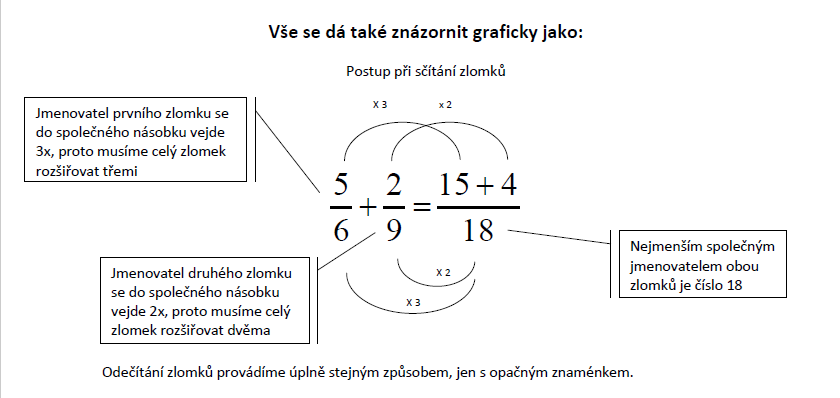 Vypočítej do školního sešitu.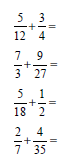 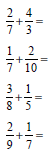 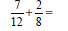 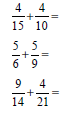 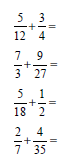 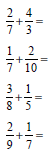 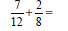 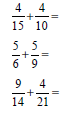 